Информационный бюллетеньЗаветинскогосельского поселения № 2201.12.2023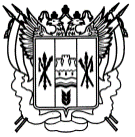 Российская ФедерацияРостовская область                                          Заветинский районмуниципальное образование «Заветинское сельское поселение»Собрание депутатов Заветинского сельского поселения Р Е Ш Е Н И ЕО внесении изменений в решениеСобрания депутатов Заветинскогосельского поселения от 12.04.2022 № 25«О земельном налоге»В   соответствии с главой 31 Налогового кодекса Российской Федерации, постановлением Правительства Ростовской области от 10.10.2022 № 845 «О мерах поддержки семей лиц, призванных на военную службу по мобилизации», в соответствии со статьей 28 Устава муниципального образования «Заветинское сельское поселение» Собрание депутатов Заветинского сельского поселения  РЕШИЛО:1. Внести в Решение Собрания депутатов Заветинского сельского поселения от 12.04.2022 № 25 «О земельном налоге» следующие изменения:	1.1.Абзац 3 Подпункт 2.1 пункт 2 изложить в следующей редакции:«занятых жилищными фондами и (или) объектами инженерной инфраструктуры жилищно-коммунального комплекса (за исключением части земельного участка, приходящейся на объект недвижимого имущества, не относящийся к жилому фонду и (или) к объектам инженерной инфраструктуры жилищно-коммунального комплекса) или приобретённых (предоставленных) для жилищного строительства (за исключением земельных участков, приобретенных (предоставленных) для индивидуального жилищного строительства, используемых в предпринимательской деятельности);».1.2. Подпункт 3.2 пункта 3 изложить в следующей редакции:«3.2. Граждане, призванные на военную службу по мобилизации в Вооруженные Силы Российской Федерации, граждане, заключившие в связи с участием в специальной военной операции контракт о прохождении военной службы или контракт о пребывании в добровольческом формировании (о добровольном содействии в выполнении задач, возложенных на ВооруженныеСилы Российской Федерации), а также их супруга (супруг), несовершеннолетних детей, родители (усыновители.».1.3. Подпункт 4.2. пункт 4 изложить в следующей редакции:«4.2 для граждан, указанных в пункте 3.2 настоящего решения –справка войсковой части, военного комиссариата или органа, выполняющего функции военного комиссариата, о призыве гражданина на военную службу по мобилизации в Вооруженные Силы Российской Федерации, о заключении контракта о прохождении военной службы или контракта о пребывании в добровольческом формировании (о добровольном  содействии в выполнении задач, возложенных на Вооруженные Силы Российской Федерации), копия  свидетельства о заключении брака (для супруги (супруга), копия свидетельства о рождении ребенка, при необходимости - также копия свидетельства об установлении отцовства (для несовершеннолетних детей), копия свидетельства о рождении гражданина, призванного на военную службу по мобилизации в Вооруженные Силы Российской Федерации, гражданина, заключавшего в связи с участием в специальной военной операции контракт о прохождении военной службы или контракта о пребывании в добровольческом формировании (о добровольном  содействии в выполнении задач, возложенных на Вооруженные Силы Российской Федерации) (для родителей (усыновителей), копия акта об усыновлении (для усыновителей), копия правового акта об усыновлении над ребёнком опеки или попечительства.Гражданам, призванным на военную службу по мобилизации в Вооруженные Силы Российской Федерации, льгота предоставляется без заявительного порядка.Льгота, указана в пункте 3.2 предоставляется гражданам на один земельный участок (по своему выбору).».2. Настоящее решение вступает в силу не ранее чем по истечении одного месяца со дня его официального обнародования и не ранее 1 января 2024 года, за исключением подпункта 1.2 и подпункта 1.3 пункта 1.       3. Положения подпункта 1.2. и подпункта1.3 пункта 1 настоящего решения вступают в силу смомента официальногообнародования и применяются к правоотношениям, связанным с уплатой земельного налога за налоговый период 2021, 2022, 2023 годов. 4. Контроль за исполнением настоящего решения возложить на постоянную комиссию по бюджету, местным налогам, сборам, тарифам и муниципальной собственности (А.Е.Беденко).Председатель Собрания депутатов - глава Заветинского сельского поселения        В.И.Решетников                                 Село Заветное01 декабря 2023 года№ 59Отпечатано в Администрации Заветинского сельского поселения по адресу:347430 Ростовская область, Заветинский район, с.Заветное, пер.Кирова,д.14Тираж 10 экз. Отпечатано 01.12.2023гПринятоСобранием депутатов1декабря 2023 года